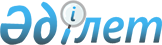 О предоставлении в 2017 году мер социальной поддержки специалистам в области здравоохранения, образования, социального обеспечения, культуры, спорта и агропромышленного комплекса, прибывшим для работы и проживания в сельские населенные пункты Тарановского района
					
			С истёкшим сроком
			
			
		
					Решение маслихата Тарановского района Костанайской области от 28 февраля 2017 года № 76. Зарегистрировано Департаментом юстиции Костанайской области 15 марта 2017 года № 6905. Прекращено действие в связи с истечением срока
      В соответствии с пунктом 8 статьи 18 Закона Республики Казахстан от 8 июля 2005 года "О государственном регулировании развития агропромышленного комплекса и сельских территорий" районный маслихат РЕШИЛ:
      1. Предоставить в 2017 году специалистам в области здравоохранения, образования, социального обеспечения, культуры, спорта и агропромышленного комплекса, прибывшим для работы и проживания в сельские населенные пункты Тарановского района, подъемное пособие и социальную поддержку для приобретения или строительства жилья.
      2.Настоящее решение вводится в действие по истечении десяти календарных дней после дня его первого официального опубликования.
      "СОГЛАСОВАНО"
      Руководитель
      государственного учреждения 
      "Отдел экономики и финансов
      акимата Тарановского района" 
      ________________ В. Ересько
      "28" февраля 2017 года
					© 2012. РГП на ПХВ «Институт законодательства и правовой информации Республики Казахстан» Министерства юстиции Республики Казахстан
				
      Председательвнеочередной сессии

Н. Транда

      Секретарь районного маслихата

С. Сапабеков
